ЭТОМУ РЕБЕНКУ НУЖНА СЕМЬЯАртём Ч., 02.08.2007 г.р.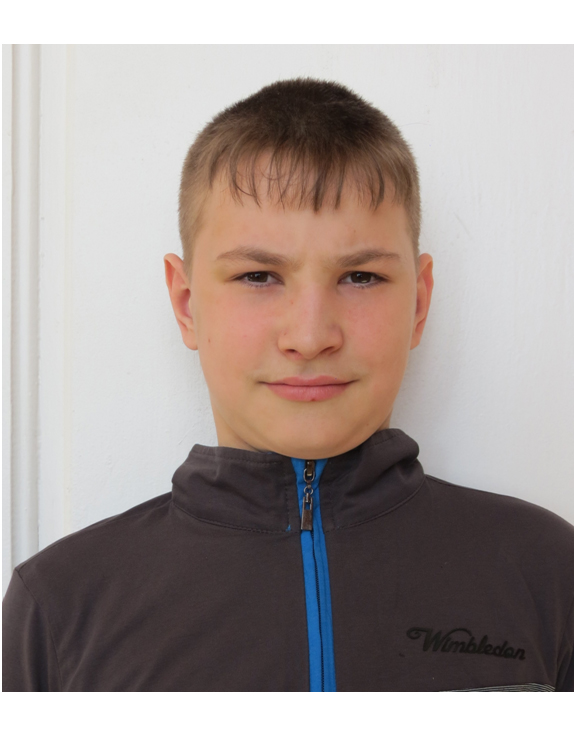 ЭТОМУ РЕБЕНКУ НУЖНА СЕМЬЯАртём Д., 15.06.2007 г.р.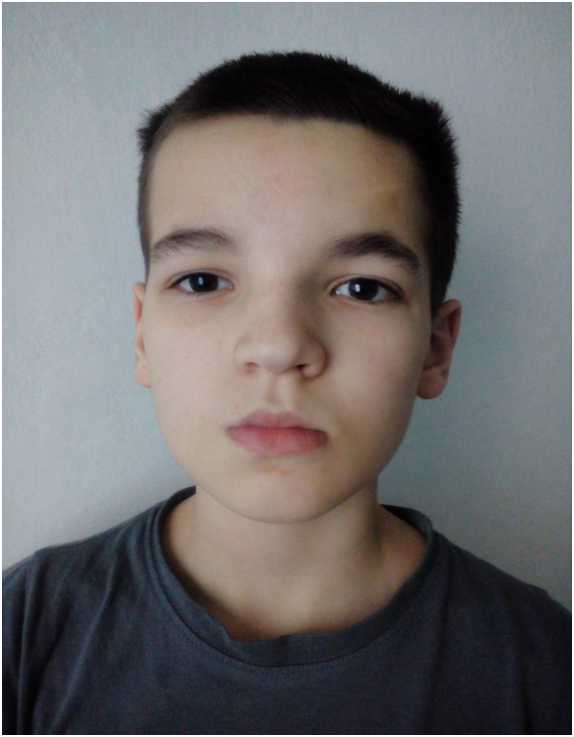 